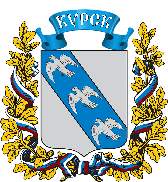 АДМИНИСТРАЦИЯ ГОРОДА КУРСКАКурской областиПОСТАНОВЛЕНИЕ«25» мая 2022г.         		                                                                № 300О внесении изменений в постановление Администрации города Курска от 24.01.2022 № 23В соответствии с Порядком рассмотрения заявлений 
об участии в Государственной программе по оказанию содействия добровольному переселению в Российскую Федерацию соотечественников, проживающих за рубежом, на территории вселения «Курская область», утвержденным решением межведомственной комиссии по реализации программы Курской области по оказанию содействия добровольному переселению в Российскую Федерацию соотечественников, проживающих 
за рубежом от 28.04.2022 № 2, а также в связи с уточнением состава Межведомственной комиссии по вопросам реализации на территории города Курска государственной программы Курской области «Оказание содействия добровольному переселению в Курскую область соотечественников, проживающих за рубежом», ПОСТАНОВЛЯЮ:1. Внести в постановление Администрации города Курска от 24.01.2022 № 23 «О реализации на территории города Курска государственной программы Курской области «Оказание содействия добровольному переселению в Курскую область соотечественников, проживающих 
за рубежом», следующие изменения:1.1. в приложении 1 «Порядок реализации на территории города Курска государственной программы Курской области «Оказание содействия добровольному переселению в Курскую область соотечественников, проживающих за рубежом» в подпункте 5 пункта 2.3 раздела II исключить слова «заверенные налоговым органом Курской области реестры сведений 
о доходах физических лиц (предоставляются за истекший период, с учетом сроков, установленных налоговым законодательством Российской Федерации); регистры налогового учета по НДФЛ».1.2. в приложении 3 «Состав Межведомственной комиссии по вопросам реализации на территории города Курска государственной программы Курской области «Оказание содействия добровольному переселению 
в Курскую область соотечественников, проживающих за рубежом» слова «Кудрявцев Э.А.» заменить словами «Положенцева Л.В.»;слова «Заковырина А.К.» заменить словами «Беленьков В.В.»;слова «Выскрибенцева Т.Н.» заменить словами «Овсянникова Ю.Н.»;слова «Васильева Н.В. – начальник правового управления Администрации города Курска» заменить словами «Петрова М.Е. – консультант отдела правового обеспечения правового комитета Администрации города Курска»;слова «Комкова Т.В.» заменить словами «Степаненко Т.Д.».2. Управлению информации и печати Администрации города Курска (Степаненко Т.Д.) обеспечить опубликование настоящего постановления 
в газете «Городские известия».3. Управлению делами Администрации города Курска (Калинина И.В.) обеспечить размещение настоящего постановления на официальном сайте Администрации города Курска в информационно-телекоммуникационной сети «Интернет».4. Контроль за исполнением настоящего постановления оставляю 
за собой.5. Постановление вступает в силу со дня его официального опубликования.Глава города Курска							                 И. Куцак